BackgroundThe $10 million Mental Health and Alcohol and Other Drugs Facilities Renewal Fund for 2018-19 has been established as part of the Victorian Government’s commitment to improve quality and safety of care for both Mental Health and Alcohol and Other Drug service facilities.The objective of the Fund is to support the delivery of mental health and alcohol and other drug services to the people in Victoria. Grants will be used to renew existing facilities to deliver contemporary models of care and address issues of Victorian state government funded facilities. The grants are designed to assist public Mental Health Clinical Services, Alcohol and Other Drugs services and Mental Health Community Support Services – Youth Residential Rehabilitation to:Improve consumer, carer and staff safety through capital investments that balance safety with the need to provide services in a therapeutic and least restrictive environment into existing facilitiesImprove amenity to enhance recovery, rehabilitation and therapeutic opportunitiesMinimise the use of restrictive practices or clinically inappropriate environmentsImprove treatment service quality and efficiency of outcomes.Specifically, each submission should demonstrate how the submission will:Improve safety of consumers, carers and staffImprove the experience of service for consumers and carersPromote least restrictive practicesSupport the advancement of recovery, or rehabilitation and therapeutic opportunitiesAssist improving consumer choice and freedomsIncrease quality and efficiency in treatment service outcomes and capacity.How will this money be allocated?The Victorian Health and Human Services Building Authority (VHHSBA) will oversee a submission / evaluation process in a manner consistent with other departmental infrastructure grant programs. Who can apply?Funding is available to Victorian public Mental Health Clinical Services and Mental Health Community Support Services – Youth Residential Rehabilitation and all state-funded Alcohol and Other Drugs Services as described in the attached schedule. Services must have a current long-term lease on any property for which funding is sought.What are the grants for?Victorian state government funded servicesMinor refurbishment / repairs / upgrades of ageing facilities. TimelineSubmission requirements and process.Submission will be made using the SmartyGrants online submission portal.All applications must be:From an eligible agencyEndorsed by the Chief Executive OfficerSubmitted via the online Mental Health and Alcohol and Other Drugs Facilities Renewal Application Portal and include relevant supporting documentation (e.g. business case, design drawings, photos, cost plans, quotations and other supporting information).At https://dhhs.smartygrants.com.au/mhfrfyear4 by 5:00pm Monday 20 May 2019.Consultation and adviceApplicants are encouraged to seek assistance when preparing applications from the following:Victorian Health and Human Services Building Authority, Asset Strategy Unit on (03) 9096 2644 or via email mhfrf@dhhs.vic.gov.auDesign Services, Victorian Health and Human Services Building Authority, (03) 9096 5611Engage the services of an expert design adviser and cost consultant.Assessment of applicationsApplications will be assessed against the grant criteria to meet the government’s objectives for contemporary person-centred Mental Health and Alcohol and Other Drug treatment in Victoria. Applications should demonstrate:How the proposed changes will improve mental health and alcohol and other drug services for people in VictoriaAlignment with and supporting government legislation, commitments, policies, recommendations and findings will also be viewed favourably, including (but not limited to):Victoria’s 10-Year Mental Health PlanThe Mental Health Act 2014 (Vic)The Framework for Recovery-oriented PracticePromoting Sexual Safety, Responding to Sexual Activity, and Managing Allegations of Sexual Assault in Adult Acute Inpatient UnitsVictoria’s Ice Action PlanVictorian Charter of Human Rights and Responsibilities Act 2006 (Vic). Community Visitors Annual Report 2016-17Health 2040. A discussion paper on the future of healtcare in Victoria.Victorian Suicide Prevention Framework 2016-25Analysis and evidence for the request e.g. building reports, incident data trends, master and service plans supporting the issue.Grants assessment criteriaProject submissions must address the need for minor refurbishment / repairs / upgrades of ageing facilities. The objective of the projects should be to deliver services that meet contemporary environmental and functional standards, be fit for purpose and reflect quality and safety standards. The investment should deliver one or more of the following:Improve safety of consumers, carers and staffPromote least restrictive practicesSupport the advancement of recovery, or rehabilitation and therapeutic opportunitiesAssist improving consumer choice and freedomsIncrease quality and efficiency in treatment service outcomes and capacity.What will you report back?Successful applicants are required to:adhere to agreed scope of works, funding guidelinesreporting requirements articulated in funding confirmation advice.A final report should be submitted that includes summary of deliverables and funds expended upon completion of the project.AppendicesCriteriaConstruction Projects in Victoria - References and LinksEligible servicesConditions of fundingThe funds provided must not be used for any purpose other than that for which the grant was made.The funds provided are based on your organisation’s submission to this fund. Any increased capital/project costs associated with the project will be the responsibility of the health service / agency.No recurrent growth is required to deliver this infrastructure / capital works.Funds are a one-off grant. Applicants should demonstrate that project viability is not dependant on continuing capital funds.Funding will be provided in two stages. An initial payment of 80% and final 20% paid upon project completion. Capital works shall not require additional recurrent funding from the department.On completion of the project a final report must be provided to Victorian Health & Human Services Building Authority.   Projects should be fully acquitted by June 30, 2021 (end of Financial Year). Failure to complete the project within the specified time, may see a recall of allocated funds.If other contributing organisations fail to provide funding, the Victorian Government is not obliged to provide this funding. The project(s) will be directly managed by the health service / agency organisation in a manner that reflects government procurement and probity guidelines. Project reports will be made to the department as required.Asset registers and other related registers are required to be updated.Capital development projects must be completed in accordance with, National Construction Code and relevant Australian Standards, regulatory requirements and guidelines (http://www.capital.health.vic.gov.au).Appendix 1- CriteriaThe following criteria will be used to assess the application and will be considered with the evidence provided. Please note the criteria are also outlined in the application form.Appendix 2 - Construction Projects in Victoria - References and LinksSome Useful links: The following sites provide an overview of the requirements for government funded projects in Victoria.1. Australasian Health Facility Guidelineshttps://healthfacilityguidelines.com.au/2. Australian Government Fair Work Building and Construction Codehttps://www.fwbc.gov.au/building-code https://www.abcc.gov.au/building-code3. Department of Health and Human Services WebsiteCapital Development Guidelines, Essential Services Guidelines, Property Managementhttp://www.capital.health.vic.gov.au/ Design Guidelines for Hospitals and Day Procedure Centreshttp://healthdesign.com.au/vic.dghdp/ Fire Risk Management Unithttp://www.dhs.vic.gov.au/about-the-department/our-organisation/organisational-structure/our-groups/fire-risk-management-unithttps://dhhs.vic.gov.au/fire-risk-management-unitMedical Equipment and asset managementhttps://www2.health.vic.gov.au/about/publications/policiesandguidelines/medical-equipment-asset-management-framework-part-c4. Department of Treasury and Finance websiteThe Project Development and Construction Management Act 1994 provide the overarching legislation under which public construction in Victoria is carried out.  Section 30 of this Act provides that “The Minister may issue written directions, not inconsistent with any other Act or statutory rule, relating to public construction”.  Delivery of government funded projects in Victoriahttp://www.dtf.vic.gov.au/Infrastructure-Delivery/Public-construction-policy-and-resources Ministerial Direction 1: Tendering Provisions for Public Constructionhttp://www.dtf.vic.gov.au/Publications/Infrastructure-Delivery-publications/Public-Construction-Policy/Ministerial-Direction-No-1-Tendering-Provisions-for-Public-Construction Ministerial Direction 2: Contractual Provisions for Public Constructionhttp://www.dtf.vic.gov.au/Publications/Infrastructure-Delivery-publications/Public-Construction-Policy/Ministerial-Direction-No-2-Contractual-Provisions-for-Public-Construction Ministerial Direction 3: Bushfire provisions for buildings of a public naturehttp://www.dtf.vic.gov.au/Publications/Infrastructure-Delivery-publications/Public-Construction-Policy/Ministerial-Direction-No-3-Bushfire-provisions-for-buildings-of-a-public-nature2018-19 Mental Health & Alcohol and Other Drugs Facilities Renewal FUND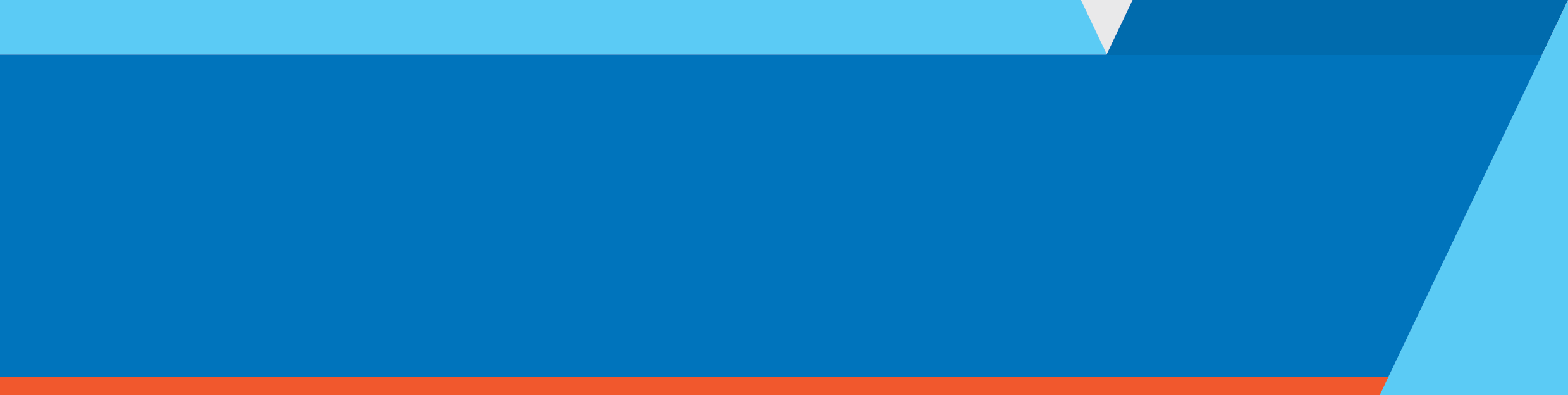 Year 4 2018/19 GuidelinesApplications open9:00am Monday 1 April 2019Applications close5.00pm Monday 20 May 2019Criteria numberCriteriaDescriptorWeightingWeightingCriterion 1Strategic AlignmentAlignment with Government commitments and policies 15%Criterion 1Strategic AlignmentAlignment with the applicants’ strategic plans, Statement of Priorities, service plan and masterplans (where relevant).15%Criterion 2Consumer and carer engagement and leadership with proposalDemonstrate how consumers and carers have been fully engaged in the project design, prioritisation and may be involved in project implementation.15%Criterion 3Facility improvement Addresses poor quality aged amenity plus one or more of the following:• Meets contemporary practice, such as the conversion of double bedrooms into single rooms, remodelling mental health high dependency areas.• Improves safety, such as ligature risks, addressing gender safety needs• Grants consumer swipe card access to rooms and/or facility• Provides improved amenity, e.g., upgrading unsafe and degraded outdoor/indoor spaces, • Improves the experience of service for consumers and carers.• Creates adaptable spaces for family and carers of all ages to spend time engaging with staff for support and visiting• Creates specific spaces for drug withdrawal to reduce distress to other consumers.30%Criterion 4Treatment outcomes Effect on one or more of the following:• Reduces restrictive or inappropriate environments for clients or staff.• Improves consumer health and wellbeing and addresses the incidence of suicide / near misses• Improves access to the “right care right time”• Addresses service fragmentation• Improves local service options to meet best practice, support individual recovery and reduce readmission rates•Address client physical health needs, e.g., through exercise or mobility areas35%Criterion 5Project readiness and GovernanceThe degree to which health service/agency governance structures and processes are in place to oversee the proposed project readiness, development, implementation, monitoring and reporting.5%